Бүгін мектеп кітапханасында 5 "Ә" сынып оқушыларымен  "Тәуелсіздік – теңдесі жоқ байлығым" тарихи сағаты өтті.Мақсаты: оқушыларды еліміздің қысқаша тарихымен, мемлекеттік рәміздерімен таныстыру. Желтоқсан оқиғасы арқылы жүздеген жылдар бойы бабаларымыздың армандаған егемендігіне қол жеткізгенімізді, осы тәуелсіздікке жету жолында талай боздақтарымыздың жалған айыппен шейіт болғандарын көрермендерге жете ұғындыру, оқушылардың дүниетанымын кеңейту. Кітап көрмесі үйымдастырылды.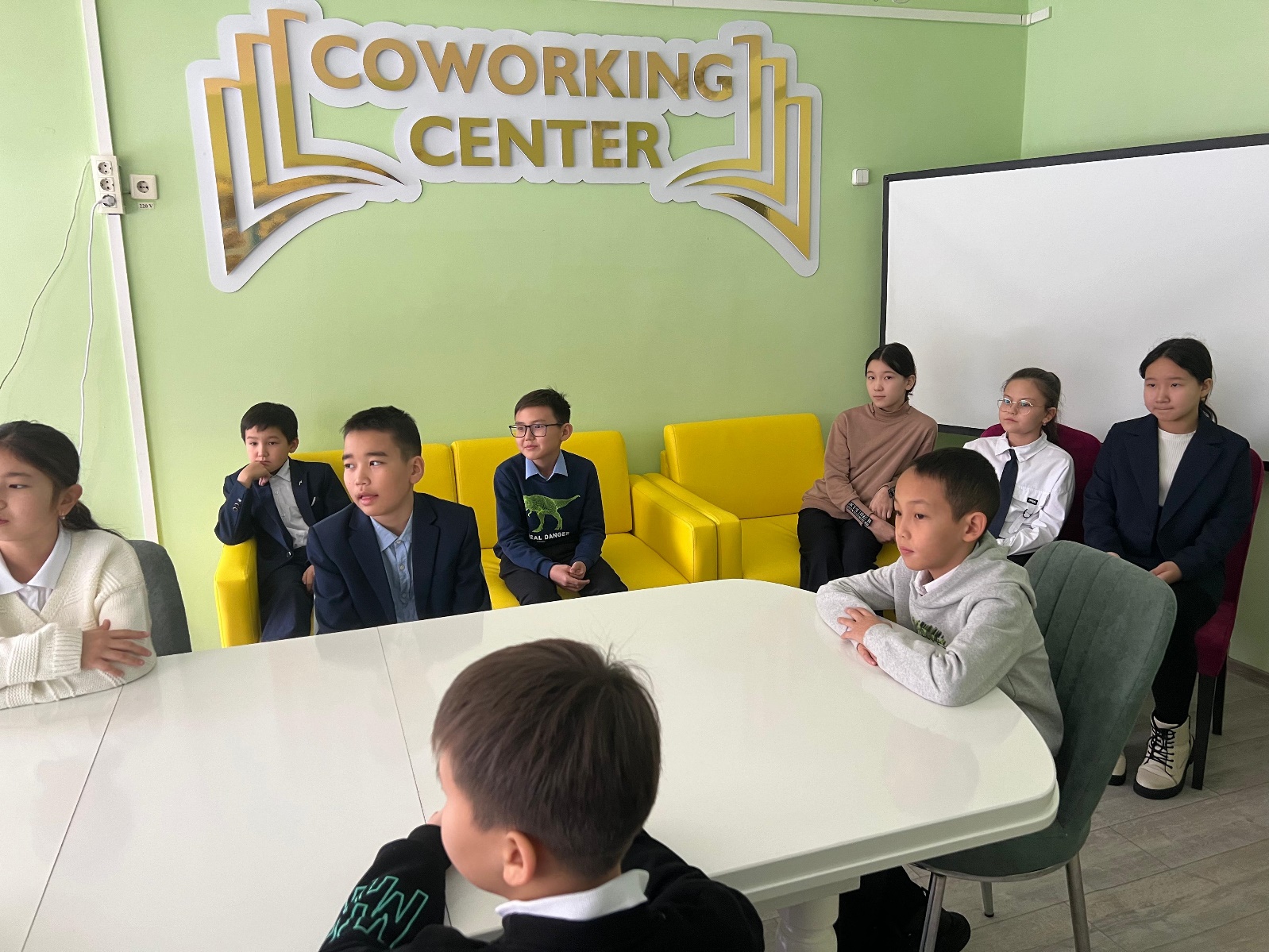 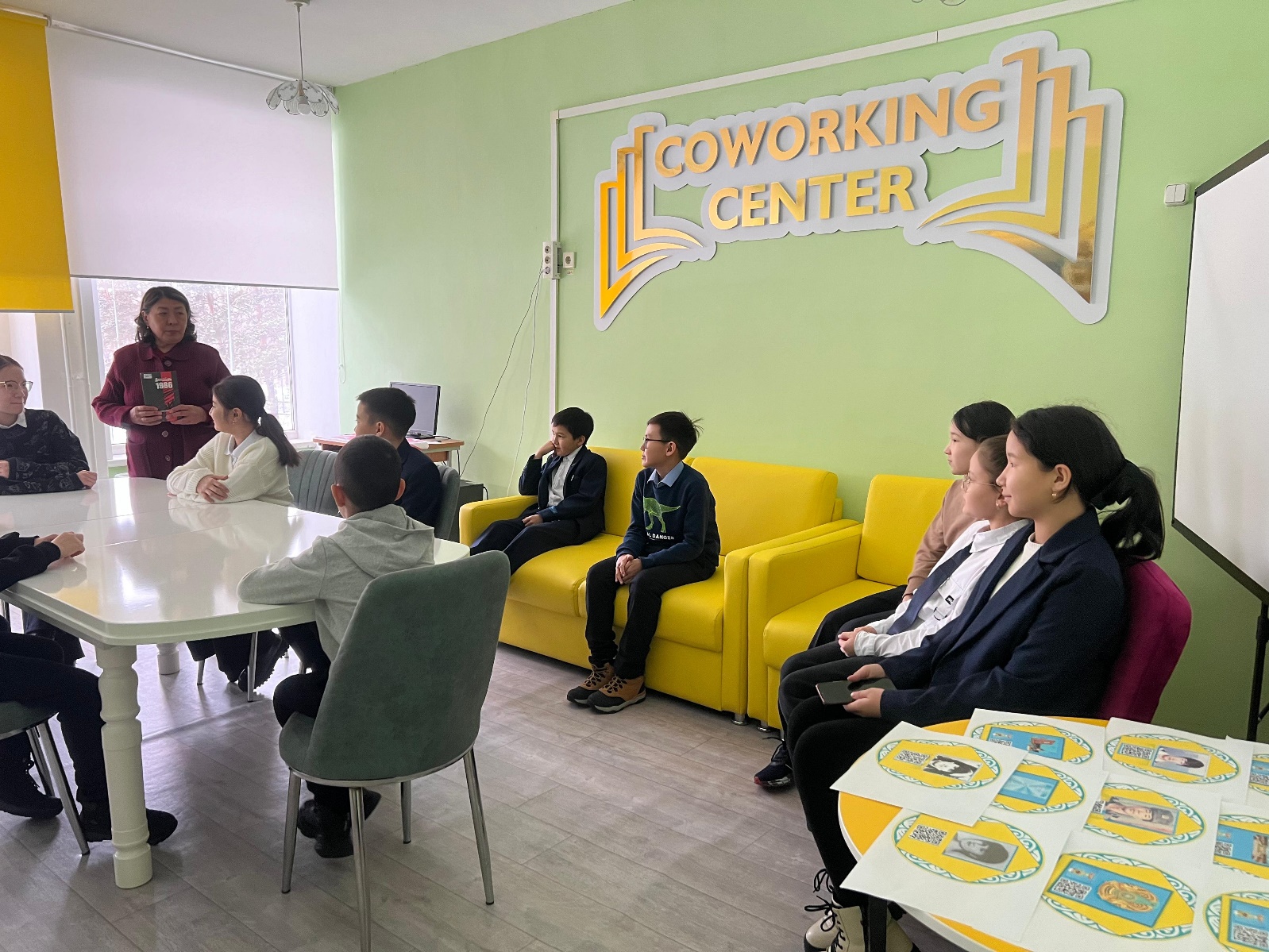 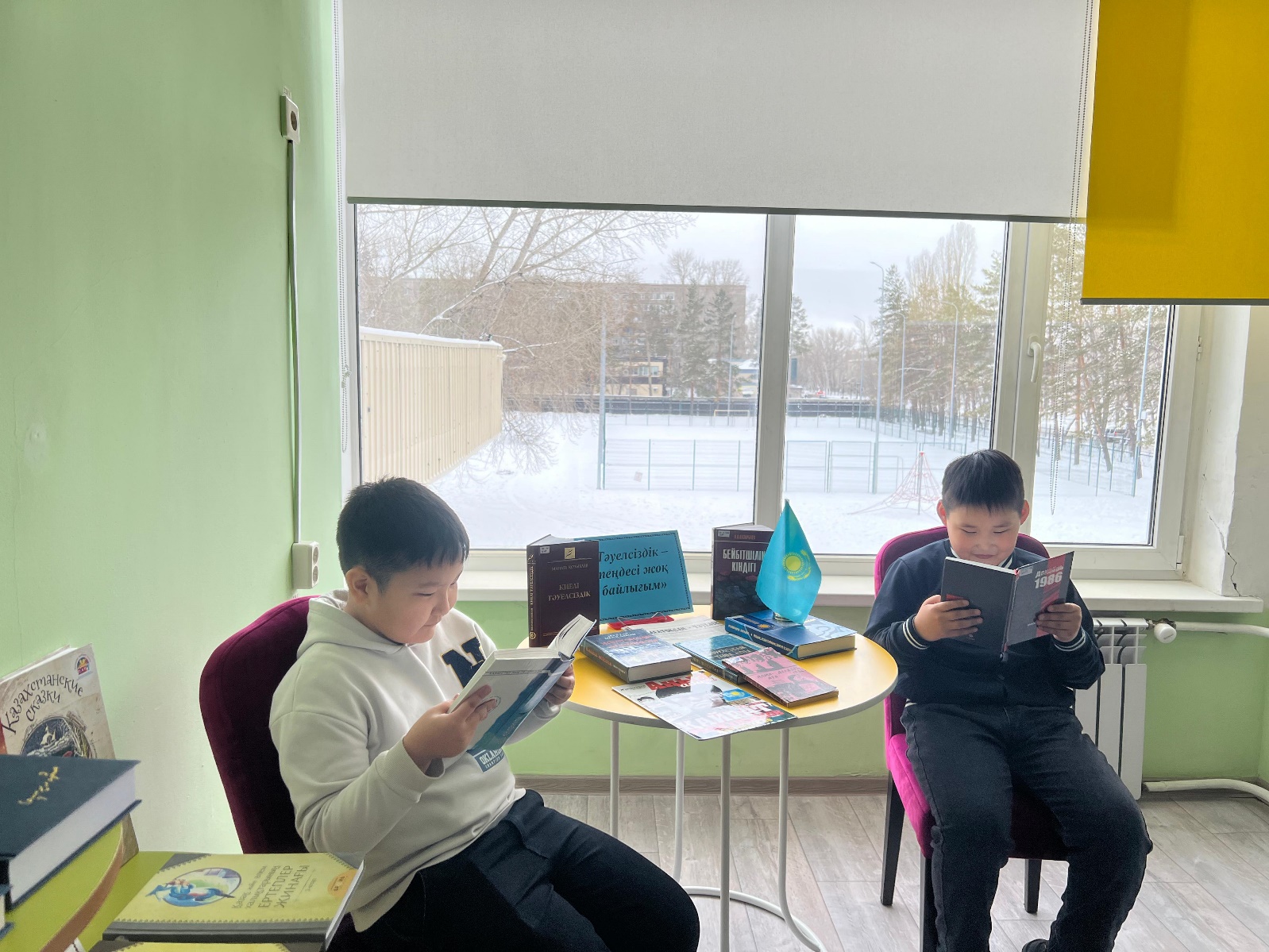 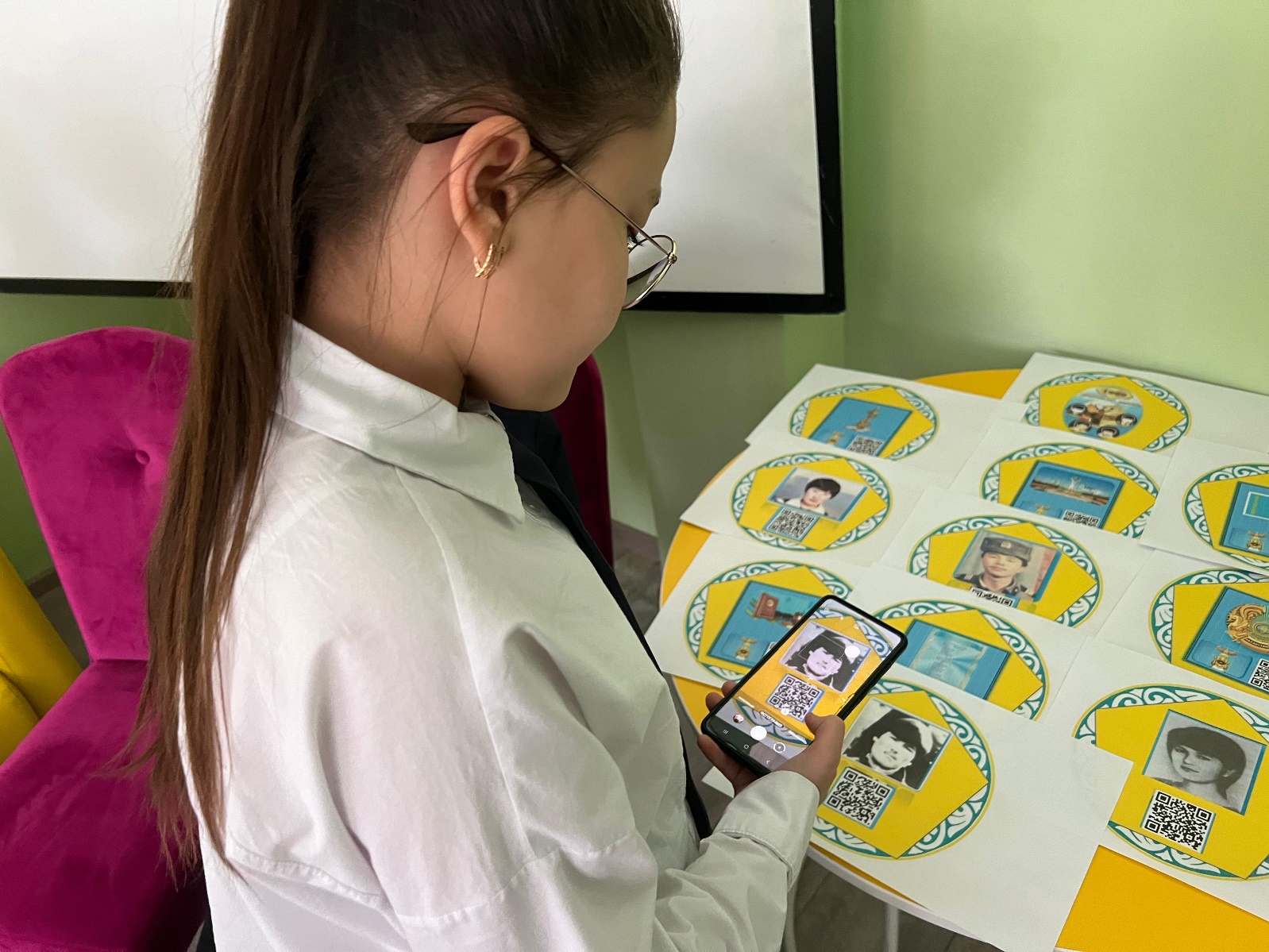 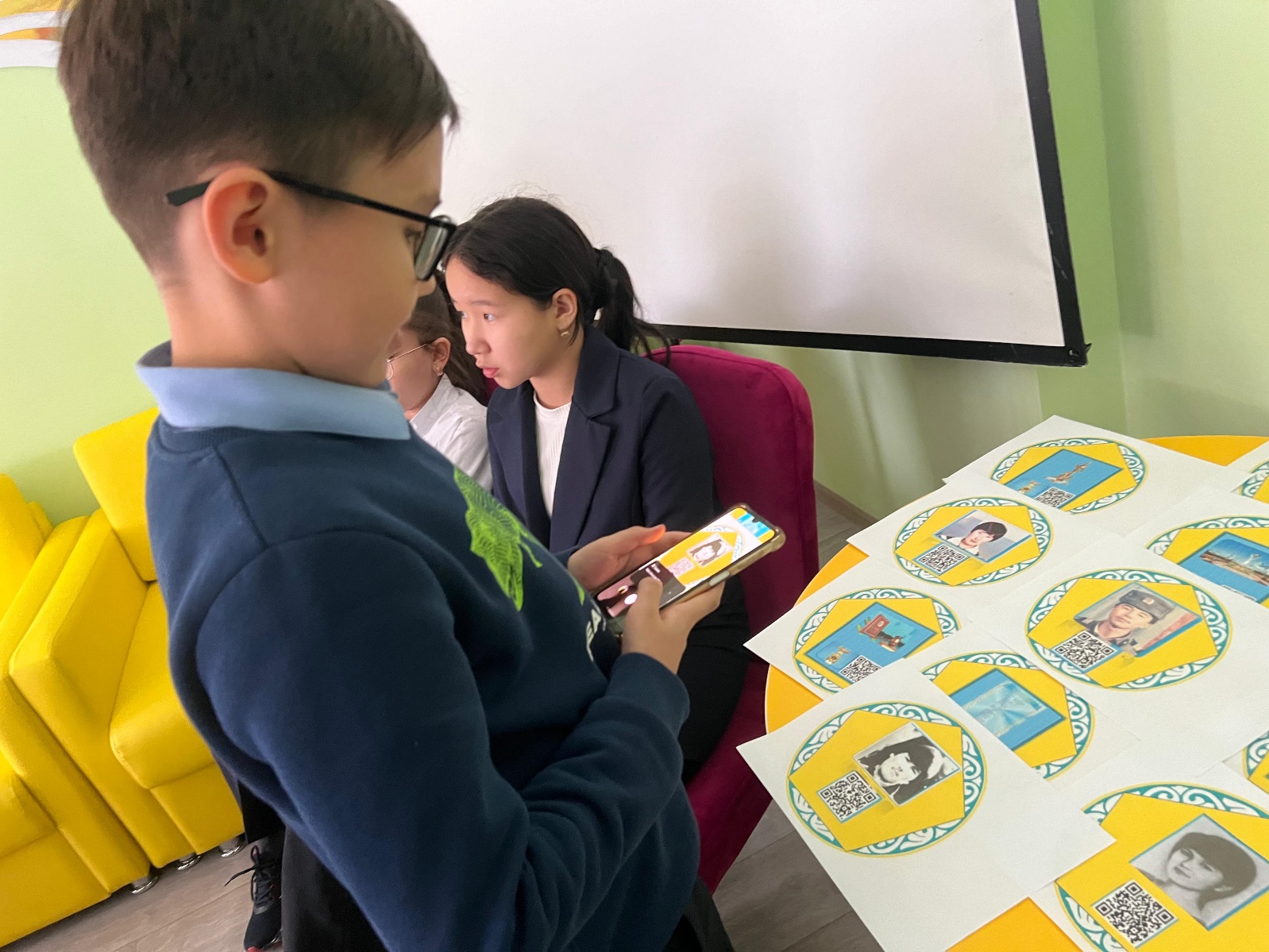 